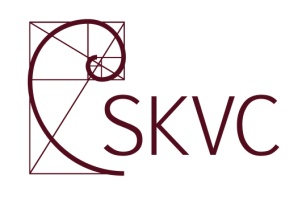 APSKAITOS KRYPTIES STUDIJŲ PROGRAMŲ TARPTAUTINIS VERTINIMAS2017 m. spalio 5 d. DARBOTVARKĖEkspertų grupė: 	Prof. Karsten Lorenz (grupės vadovas)	Inna Sidorova	Prof. Iveta Mietule	Aldona Savičienė	Indrė ŠareikaitėKoordinatorė:		Dovilė ŽeimienėVizitas į Panevėžio kolegijąVertinama programa: Buhalterinė apskaita (653N44003)Ketvirtadienis, spalio 5 d.Vieta: 122 a., Laisvės a. 23, Panevėžys  	Kontaktinis asmuo: Ana Samuilova, Panevėžio kolegijos Socialinių mokslų fakulteto lektorė, studijų programos komiteto pirmininkė, mob. tel. + 370 600 13127, el. paštas ana.samuilova@panko.lt9.00 – 9.409.40 – 10.40Susitikimas su administracijaSusitikimas su savianalizės suvestinės rengimo grupe10.40 – 10.5010.50 –11.5011.50 – 12.50PertraukėlėSusitikimas su programos dėstytojaisSusitikimas su programos studentais12.50 – 13.3013.30 – 14.3014.30 – 15.10Susipažinimas su kursiniais ir baigiamaisiais darbaisPietūsSusipažinimas su auditorijomis, bibliotekomis ir kita materialiąja baze, kurią nurodys ekspertai15.10 – 16.00Susitikimas su programos absolventais16.00 – 16.50Susitikimas su programos socialiniais partneriais16.50 – 17.20Uždaras ekspertų grupės posėdis17.20 – 17.30Supažindinimas su bendraisiais pastebėjimais vizito metu